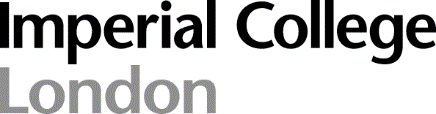 SPONSORED RESEARCHER: T5 GAE TEMPORARY WORKER SPONSORSHIP APPLICATION FORMPages 1-4 of form to be completed by hosting department for new/extension requests: Please complete and email to the Staff Compliance Team (SCT) along with the necessary documents, and payment for SCT to check eligibility,  issue a Certificate of Sponsorship (CoS), sponsored research invitation and setup on ICIS. Should you have any queries regarding these requirements, please do not hesitate to contact us
SCT REMINDER: At point a CoS and Sponsored Researcher invitation is assigned to the individual by email, please ensure a ‘start date placeholder’ is added to the Staff Compliance team calendar to ensure progress with their application is checked, and Sponsored Researcher Induction and RTW check is scheduled before their College start date.Following sections are for Staff Compliance Team use only:The requirements of this checklist are taken from UKVI Temporary Worker Sponsor Duties & Compliance Guidance and Appendix D.  Please refer for more detailed information on recordkeeping and reporting responsibilities. New request to host sponsored researcher:Request to extend sponsored researcher (up to maximum total period of 24 months)Personal InformationPersonal InformationPersonal InformationTitle:Family/Last name:First name(s):Other name(s):Nationality:Place of Birth:Country of Birth:Date of Birth:Gender: Male FemalePassport or travel document: Passport or travel document: Passport number:Issue date:Expiry date:Place of issue:Home address: (Please note that most T5 applications are made from outside the UK, aside extensions)Home address: (Please note that most T5 applications are made from outside the UK, aside extensions)Current home address (including post/zip code):(As would be given on any visa application)Country of Residence:Email address:Mobile Telephone number:Sponsored Research details:		Sponsored Research details:		Sponsored Research details:		Hosting faculty / department / unitName of lead hosting academic / supervisorName of departmental administrative contactName of person who will undertake Health & safety induction for sponsored researcherIntended start date:End date / Minimum length of visit:N.B. T5 leave maximum total = 24 monthsRegular work travel in and out of the UK required Yes  NoTotal weekly working hours:(35 hours per week standard full-time)Working pattern if part-timeUK work address:UK work address:UK work address:UK work address:UK work address:Work address (including postcode):If there will be more than one work location, please confirm all addresses. Work address (including postcode):If there will be more than one work location, please confirm all addresses. Sponsorship details:Sponsorship details:Sponsorship details:Sponsorship details:Compliance checkTitle:Sponsored ResearcherSponsored ResearcherSponsored ResearcherSponsored ResearcherPlease indicate the permitted sponsored research category/categories from selection: A formal research project or collaboration A period of work-based training/work experience/internship/placement; Skill development/knowledge transfer; A series of lectures, which does not amount to a formal teaching post; External examinationsA formal research project or collaboration A period of work-based training/work experience/internship/placement; Skill development/knowledge transfer; A series of lectures, which does not amount to a formal teaching post; External examinationsA formal research project or collaboration A period of work-based training/work experience/internship/placement; Skill development/knowledge transfer; A series of lectures, which does not amount to a formal teaching post; External examinationsSponsored Research Role description:(A separate document may be attached if preferred)Skills, qualifications & experience required:Please tick to confirm the job is at RQF level 3 or above:Academic Technology Approval Scheme (ATAS) Requirement: Complete for new and extensionsAcademic Technology Approval Scheme (ATAS) Requirement: Complete for new and extensionsAcademic Technology Approval Scheme (ATAS) Requirement: Complete for new and extensionsAcademic Technology Approval Scheme (ATAS) Requirement: Complete for new and extensionsAcademic Technology Approval Scheme (ATAS) Requirement: Complete for new and extensionsFrom 21 May 2021Where the successful candidate/employee requires permission to work in the UK under the Temporary Worker Government Authorised Exchange route; and will be employed in a research, academic, engineering or technician role undertaking research activities at PhD level or above in one of the Academic Subjects/Fields of Research relevant to ATAS; and is not an ATAS exempt nationalwill be required to obtain a free of charge ATAS certificate before the College can issue a Certificate of Sponsorship and they can apply for a visa to work in the UK.Is the individual an ATAS exempt national? – select from drop down list: If so, please skip questions below as ATAS clearance is not required for exempt nationals.Academic and Research roles will be expected to be undertaking research activities at PhD level or above. For Engineering-related and Technical roles hosted on a sponsored research project, please confirm if the role will include an element of research at PhD level or above? Is the field of research in a subject set out in the list of Academic Subjects/Fields of Research relevant to ATAS – select from drop down list: Departments undertaking any research activities related to the listed subjects/fields will be expected to have all relevant staff meet the ATAS requirement.Is the individual an ATAS exempt national? – select from drop down list: If so, please skip questions below as ATAS clearance is not required for exempt nationals.Academic and Research roles will be expected to be undertaking research activities at PhD level or above. For Engineering-related and Technical roles hosted on a sponsored research project, please confirm if the role will include an element of research at PhD level or above? Is the field of research in a subject set out in the list of Academic Subjects/Fields of Research relevant to ATAS – select from drop down list: Departments undertaking any research activities related to the listed subjects/fields will be expected to have all relevant staff meet the ATAS requirement.Is the individual an ATAS exempt national? – select from drop down list: If so, please skip questions below as ATAS clearance is not required for exempt nationals.Academic and Research roles will be expected to be undertaking research activities at PhD level or above. For Engineering-related and Technical roles hosted on a sponsored research project, please confirm if the role will include an element of research at PhD level or above? Is the field of research in a subject set out in the list of Academic Subjects/Fields of Research relevant to ATAS – select from drop down list: Departments undertaking any research activities related to the listed subjects/fields will be expected to have all relevant staff meet the ATAS requirement.ATAS exemptorATAS requiredWhere answers for 1,2,3 above indicate that ATAS is required:Where answers for 1,2,3 above indicate that ATAS is required:Where answers for 1,2,3 above indicate that ATAS is required:Where answers for 1,2,3 above indicate that ATAS is required:Where answers for 1,2,3 above indicate that ATAS is required:(ATAS) Research Statement:Please provide a research statement, 6-7 lines in length, summarising the research activities the individual will undertake. The individual will need to submit this information when they apply for their ATAS certificate. Examples of research statements are available for reference.Funding details: (will usually need to meet the UK minimum wage requirements) Funding details: (will usually need to meet the UK minimum wage requirements) Funding details: (will usually need to meet the UK minimum wage requirements) Funding details: (will usually need to meet the UK minimum wage requirements) Funding details: (will usually need to meet the UK minimum wage requirements) Gross pay (pounds sterling):£     £     £     Sponsored Researcher will be required to provide evidence of their payments during the period they are hostedFrequency of pay: annual monthly weeklyannual monthly weeklyannual monthly weeklySponsored Researcher will be required to provide evidence of their payments during the period they are hostedGross allowances (pounds sterling):£     £     £     Sponsored Researcher will be required to provide evidence of their payments during the period they are hostedFrequency of pay: annual monthly weekly*annual monthly weekly*annual monthly weekly*Sponsored Researcher will be required to provide evidence of their payments during the period they are hostedIf frequency of pay is irregular, please provide detail: Sponsored Researcher will be required to provide evidence of their payments during the period they are hostedEmploying Organisation:Sponsored Researcher will be required to provide evidence of their payments during the period they are hostedFunding source(s):Sponsored Researcher will be required to provide evidence of their payments during the period they are hostedWill any funding paid directly by Imperial College London directly?  Yes Yes NoSponsored Researcher will be required to provide evidence of their payments during the period they are hostedWill any funding paid directly by Imperial College London directly? If Yes – confirm payment type (e.g. Stipend/PAYE salary)      If Yes – confirm payment type (e.g. Stipend/PAYE salary)      If Yes – confirm payment type (e.g. Stipend/PAYE salary)      Sponsored Researcher will be required to provide evidence of their payments during the period they are hostedDate of first expected payment (if known)Sponsored Researcher will be required to provide evidence of their payments during the period they are hostedPlease note that:     Sponsored researcher must not be paid in cash.Please note that:     Sponsored researcher must not be paid in cash.Please note that:     Sponsored researcher must not be paid in cash.Please note that:     Sponsored researcher must not be paid in cash.Please note that:     Sponsored researcher must not be paid in cash.If funding is paid in a non-UK currency, please use the OANDA currency converterIf funding is paid in a non-UK currency, please use the OANDA currency converterIf funding is paid in a non-UK currency, please use the OANDA currency converterIf funding is paid in a non-UK currency, please use the OANDA currency converterIf funding is paid in a non-UK currency, please use the OANDA currency converterEvidence that ‘salary’ on CoS is being paid to the individual is required during the visitEvidence that ‘salary’ on CoS is being paid to the individual is required during the visitEvidence that ‘salary’ on CoS is being paid to the individual is required during the visitEvidence that ‘salary’ on CoS is being paid to the individual is required during the visitEvidence that ‘salary’ on CoS is being paid to the individual is required during the visitPlease tick to confirm that the Sponsored Researcher is not filling a genuine vacancy or advertised College vacancy:Please tick to confirm that the work does not form part of a course of studyPlease tick if department will certify the migrant’s financial maintenance requirement on CoSPlease note that if maintenance cannot be certified, the researcher will be required to provide evidence they meet the UKVI financial maintenance requirements for them and any dependents travelling with themPlease note that if maintenance cannot be certified, the researcher will be required to provide evidence they meet the UKVI financial maintenance requirements for them and any dependents travelling with themPlease note that if maintenance cannot be certified, the researcher will be required to provide evidence they meet the UKVI financial maintenance requirements for them and any dependents travelling with themPlease note that if maintenance cannot be certified, the researcher will be required to provide evidence they meet the UKVI financial maintenance requirements for them and any dependents travelling with themPlease note that if maintenance cannot be certified, the researcher will be required to provide evidence they meet the UKVI financial maintenance requirements for them and any dependents travelling with themRequired Supporting Documents: Before CoS is assigned and Sponsored Researcher invitation letter is issued.Compliance checkStaff Compliance team will require copies of the following documents attached:Staff Compliance team will require copies of the following documents attached: Copy of Identity documents:Passport: including any page with the document expiry date, nationality, date of birth, signature, leave expiry date, biometric details and photograph, and any page containing information indicating the holder holds a current entitlement to enter, remain, and/or work in the UK (check that not ‘downgrading from Tier 2 / SWR to T5 TW, or applying to switch from other TW category – e.g. YMS)N.B. Before the Sponsored Researcher can start, a Right to Work check and Staff Compliance Induction must be undertaken and recorded by the Staff Compliance team, (including UK entry vignette and/or T5 BRP card, and evidence of their UK Entry date – either passport stamp or flight booking evidence)  Copy of National Insurance number evidence, where held (unless exempt from requiring one) Copy of C.V. Copies of essential qualifications/professional accreditation, translated into English as requiredN.B. Before the Sponsored Researcher can start their hosted research, the original qualifications and translation certificates will need to be checked and certified. Evidence of competitive process / sponsorship arrangement  Advertisement for the grant; or Programme for the selection process; or Judging criteria; or Terms & conditions from the sponsoring body which contain the details of the recruitment and selection process; or Copy of letter from third party employing organisation/funding body confirming that they will continue to employ the Sponsored Researcherthe date funding will start and end, level of funding and allowances names of individuals the Sponsored Researcher will be collaborating with 2 Copy of financial maintenance letter (if applicable) / general agreement that department certifies CoS maintenance in all instances or      Evidence the sponsored researcher holds the required funds in bank account in their name, for themselves and for any dependents travelling with them to UK Job Description / full list of duties/tasks/research to be undertaken ATAS Certificate (where applicable) and certificate details checked  Payment Details for Certificate of Sponsorship Payment Details for Certificate of SponsorshipEach Certificate of Sponsorship costs £21*. Hosting department to provide a Virtual Credit Card for online payment – this should be generated no earlier than 4 months before the intended College start date*no CoS fee payable for nationals of countries which have ratified the European Social Charter; 22 EU countries, 2 EEA (Iceland and Norway)Each Certificate of Sponsorship costs £21*. Hosting department to provide a Virtual Credit Card for online payment – this should be generated no earlier than 4 months before the intended College start date*no CoS fee payable for nationals of countries which have ratified the European Social Charter; 22 EU countries, 2 EEA (Iceland and Norway)Authorisation & agreement to host manager sponsorship responsibilities: 
Authorisation & agreement to host manager sponsorship responsibilities: 
Authorisation & agreement to host manager sponsorship responsibilities: 
Authorisation & agreement to host manager sponsorship responsibilities: 
Name & E-signatureDate*Should you have any queries regarding line manager’s and/or sponsored researchers UKVI responsibilities please contact the Staff Compliance Team. *Should you have any queries regarding line manager’s and/or sponsored researchers UKVI responsibilities please contact the Staff Compliance Team. *Should you have any queries regarding line manager’s and/or sponsored researchers UKVI responsibilities please contact the Staff Compliance Team. *Should you have any queries regarding line manager’s and/or sponsored researchers UKVI responsibilities please contact the Staff Compliance Team. Staff Compliance Team check prior to CoS assigned and invitation letter issued:Staff Compliance Team check prior to CoS assigned and invitation letter issued:Staff Compliance Team check prior to CoS assigned and invitation letter issued:Staff Compliance Team check prior to CoS assigned and invitation letter issued:Staff Compliance Team check prior to CoS assigned and invitation letter issued:Where applicable: ATAS Certificate checked Where applicable: ATAS Certificate checked ATAS-exempt ATAS-exempt ATAS-exempt Request and eligibility documents checked; CoS drafted by:Request and eligibility documents checked; CoS drafted by:Request and eligibility documents checked; CoS drafted by:Request and eligibility documents checked; CoS drafted by:Request and eligibility documents checked; CoS drafted by:Name:Date:Quality checked by:Quality checked by:Quality checked by:Quality checked by:Quality checked by:Name:Date: Pre-engagement checks: On arrival at the CollegeSCTASCTASCTASCTM AuditedSCTM AuditedSCTM AuditedPre-engagement checks: On arrival at the CollegeYesNoN/AYesNoN/ARight to Work documents:Current passport with leave to enter vignette as a T5 Temporary Worker:  BRP card must be on file by end of the entry vignette validity periodBiometric Residence Permit card (both sides copied) or Online RTW Check resultCollege Right to work checklist completed for evidence checksEvidence of UK entry (usually a ‘stamp’ from UK Border staff within passport, but if this is not present in passport, a boarding pass or evidence of flight booking is also accepted) Confirmation of satisfactory pre-research checks / final start date addendum issued to sponsored researcher Where start date has changed from the original CoS work start date, this has been reported via the Sponsorship Management System within 10 working days of start dateUK home address and contact details have been provided and added to HR file/ICIS record (and if temporary address – a follow up reminder/check has been diarised)Any qualifications/professional accreditation and translation certificates (original copies) provided – including any translations, copies retained for fileSponsorship responsibilities guidance has been provided to both the sponsored researcher and their line manager (including Teamseer link/guidance) – at induction and/or by emailEvidence of payment(s) into bank account or FOREX card, indicating individual is being paid at the rate/frequency stated on the CoS (Or via payslip/ICIS record if administered through College payroll/finance) – if evidence is not available at start date a follow up request must be diarised. Where applicable, Evidence of National Insurance number or application for NI submittedOther T5 Temporary Worker compliance file auditing:Other T5 Temporary Worker compliance file auditing:Other T5 Temporary Worker compliance file auditing:Sponsorship reporting duties:Review file during visit– Sponsor Management System Any change to start date reported via SMS?Have relevant hours/research tasks/’salary’ changes been reported via SMS? Have all changes been SMS reported within 10 days?Have any changes been reported on the correct CoS number?Review file and Teamseer report – check that no unauthorised absencesIf no to any above – steps taken to obtain / rectify:      Sponsorship 
record-keeping responsibilities:Review file during visit - Are all Appendix D documents present on the HR file/record? Including: Current valid passport on file + UK Entry evidenceTeamseer/absence and leave records being maintained by researcher/managerCurrent contact details (address and phone) recorded in ICISEvidence of payment in-line with CoS / sponsored research documents
If no to any above – steps taken to obtain / rectify:      Follow-up RTW check(s):Review file during visit – Have follow-up RTW checks been undertaken on-time, and evidence been obtained and recorded correctly on HR file? (e.g. evidence of in-time application, ECS checks)Additional comments:File audited by:Name:                                            on Date:      Name:                                            on Date:      